White Lake Township Senior Advisory Council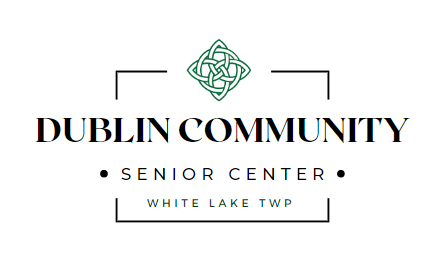 Agenda for September 11, 2023Start meeting with the Pledge of AllegianceOld Business from March 2023 meeting –(June 2023 cancelled)Approved December 2022 minutesElect 4 members to a 2-year term of June 2023-June 2025 (Val, Sue, Stanley, RoseAnn)Approve new wording of Mission StatementWaive application fee for Massage application Discussion- support staff neededStaff making updates to websiteNew logo chosenNew business- (Requires a vote)Approve March 2023 minutesItems to discussTrips- Lafontaine/Szott/Suburban FordMen’s group- Township supportCurrent & Upcoming Special Events9/12- Sr. Center month/Grandparents Day party9/14- Ceramic tile painting9/21- DIA trip10/2- CPR/AED/1st Aid10/10- Coffee & Conversation with Supervisor10/20- Ask the Nurse- New Hope11/6- Flu Clinic11/9- Basket Weaving11/14- Medicare open enrollment11/16- Thanksgiving party12/19- Christmas partyFYIPart time position taken to board and was approvedNew Hope of White Lake sponsoring Ask the Nurse program Busses for field trips is an issueGenerator -broke since July 24, 2021Board comments